Year 8 French DC1 Learn Sheet – Key French vocabulary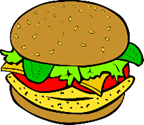 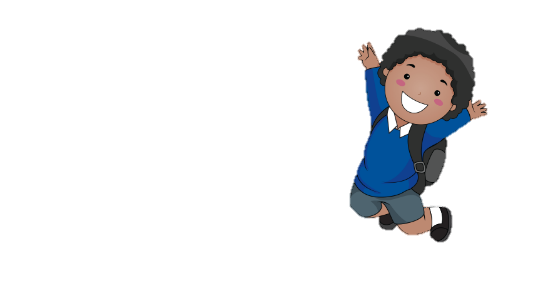 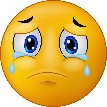 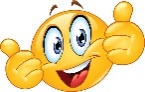 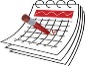 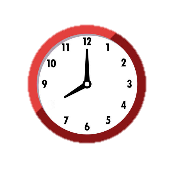 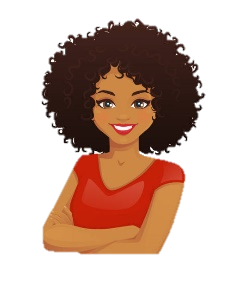 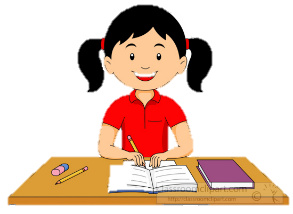 Year 8 French DC1 Learn Sheet - French Grammar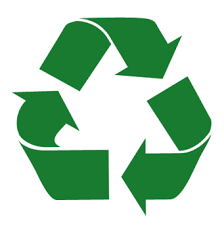 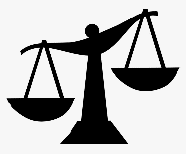 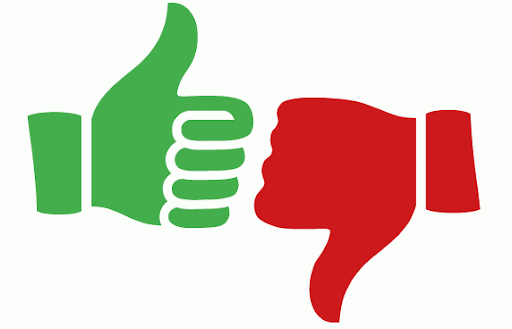 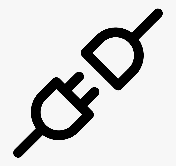 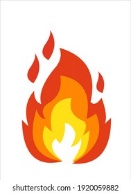 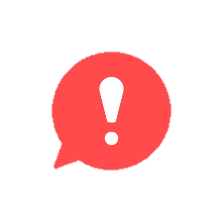 